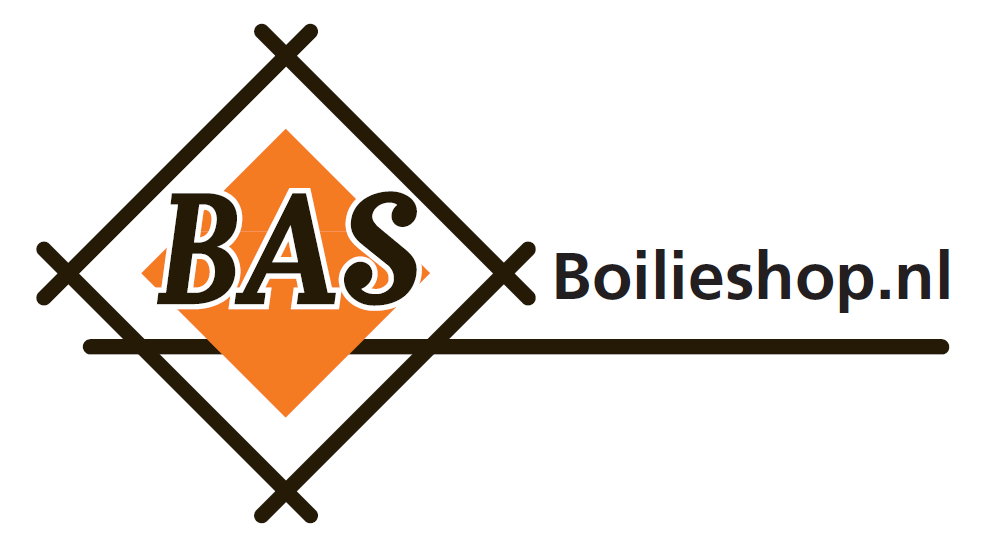 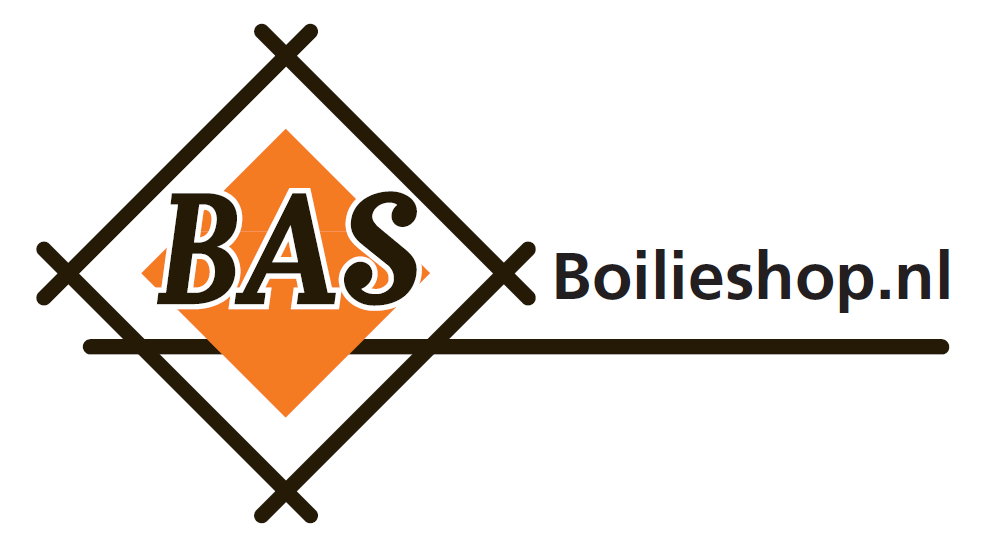 Product: Zeewier / kelpIngredienten:zeewierDoorstraling:Dit product is niet doorstraald en bevat geen doorstraalde ingredienten.Analytische gegevens:Asgehalte max : 18,70 %Zoutgehalte (NaCl) : 10,0 % +/- 1,0Natriumgehalte* : 3.900 mgTotaal eiwitgehalte : 22,10 gramPlantaardig eiwit : 22,10 gramTotaal vetgehalte : 0,60 gramVerzadigd vet : 0,50 gramTotaal koolhydraatgehalte : 41,70 gramDisaccharides : 4,00 gramZetmeel : 37,70 gramVoedingsvezel : 29,10 gramEnergetische waarde : 319 kCal/ 1.339,8 kJ(Deze waarden zijn berekend per 100 gram product)* Vermeld 'zout' in de voedingswaardedeclaratie op het etiket als: 2,5 x genoemdnatriumgehalte(*) (volgens Verordening (EG) 1169/2011).Microbiologische kenmerken:Totaal kiemgetal : < 300.000 KVE/gGisten : < 500 KVE/gSchimmels : < 500 KVE/gColiformen : < 500 KVE/gE. coli : < 10 KVE/gSalmonella : Afwezig in 25 gramCampylobacter : Afwezig in 25 gram